LIGHTING CONTROLSGenerally, lighting management will be carried out by presence and brightness detectors. The type, the number, the brightness, and time delay adjustment values ​​will be adapted to the premises and to the controlled lighting sources. Circuits will be properly subdivided so that only dark areas are lit during the day. All detectors must be adjustable by remote control.Principles of operation and material requirements1- Small Premises Management: Automatic operation by presence and luminosity detectorDetector type PD3N-1C for ceiling mounting (flush-mounted or surface-mounted depending on the nature of the ceiling) of the brand BEG LUXOMAT or technically equivalent and will have the following characteristics: Protection class: SM: IP44, FC: IP23/Class II/CE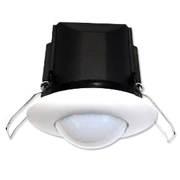 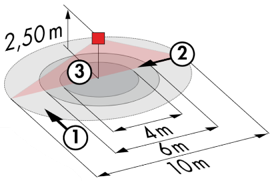 Detection area h=2.50 m: Ø 10 m across, Ø 6 m towards, Ø 4 m activity seatSwitching power: 2300W cos φ 1/1150VA cos φ 0.5, LED 300W max Follow-up time: 30 s to 30 min or pulse / Brightness: 10 to 2000 LuxApplications: Sanitary / Cloakrooms / Technical rooms / Airlocks...2- Building Technical Management: The building will be equipped with a GTB allowing the control of different technical batches either by local, automatic, or centralized controls. The system will ensure the modularity of the installations, making it possible to easily modify the partitions, without having to intervene in the lighting or wiring, and will have to be scalable, making it possible to anticipate a possible extension to new installations. The principle will be based on a KNX BUS. Commissioning and modifications will be carried out via the dedicated “ETS” programming software, connected locally via a KNX/IP interface or via a WEB interface on the LAN or WLAN network and will be carried out by a KNX certified integrator. The system will allow, via a supervision, a complete control of the installations, a visualization of status and the reception of information for maintenance. Through the components connected to the BUS, this solution will provide the following characteristics:2.1- Lighting Management A lighting management system will be installed in each room, allowing the light sources to be completely switched off when unoccupied or when there is sufficient natural light in the room. The system will be composed of presence sensors, digital switching or DALI dimming actuators depending on the nature of the luminaires, associated with local KNX push-button controls. Management of corridors, staircases, and exteriors Automatic switching on by the GTC at the minimum regulatory threshold. By presence detection and according to the natural light, switching on at the set value. Forcing of status possible by the GTBIn the room corridors, the operation will be as follows: Daytime operation: By time circuit, during the hours of public occupation in the building, in case of unoccupation, the lighting of the corridors will be switched on at the minimum regulatory value. By presence detection, switching on at the set valueNight operation: By time circuit, outside the hours of public occupation in the building, the lighting of the corridors will be lowered to the minimum regulatory value, thus avoiding too much light entering the residents' rooms during the nurses' roundsOperating principles of the Rooms: Bathroom managementAutomatic operation by presence and luminosity detectorOrientation lighting management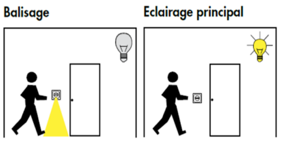 Automatic operation by presence and luminosity detector. The beaconing will allow the nurse carrying out his rounds or the resident to bring an orientation light in case of detection Entrance lighting management Semi-automatic operation by absence and luminosity detector. A push button, integrated in the detector, will allow the entrance lighting to be switched on manually and voluntarily. Only the extinction will be automaticExhibition management: Semi-automatic operation by absence detector on DALI dimmable luminaires with Tunable White equipped with "DT8" type drivers. The lighting management system will ensure a change in colour temperature of the luminaires to reproduce the natural cycle of the sun, "Circadian" biodynamic lighting. The lighting near the windows will be controlled independently of the lighting on the corridor side, allowing for natural light. The lighting will be switched on manually and voluntarily by pressing a button. Only the variation, considering the natural light, the change of color temperature and the extinction will be automatic. The system will also allow users to temporarily control the switching on and off and dimming, but not to change the color temperature.  Creation of scenarios according to the activity carried out  2.2- Air change management The air renewal of each room will be controlled automatically, considering the occupation of the room and the quality of the ambient air. Information on room occupancy will be sent to the HVAC package via presence sensors and information on air quality via a VOC sensor (Volatile Organic Compounds). 2.3- Temperature management Each room will be equipped with a temperature sensor and a presence sensor, associated with a weather station and an annual time circuit according to the occupation of the building. The temperature of each room can be adapted to the information retrieved on the KNX bus (temperature increase in advance in case of extreme cold, reduced temperature at night…). By customer request, it will be possible, in each room, to increase or decrease the temperature set point by +/-2°C by means of the thermostat located locally. 2.4- Shutter and sunshade managementThe control of the sunshades and roller shutters will be carried out automatically by the BMS or locally by “KNX” type pushbuttons located in each permanently occupied room (offices, meeting rooms…). The common areas will be controlled solely by the BMS. A KNX weather station will be connected to the system to control the brises soleil according to the weather outside. The KNX system selected will be of the brand BEG LUXOMAT or technically equivalent, comprising the following equipmentKNX power supply type PSN-230/640/30-KNX-REG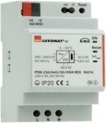 230V AC / 30V DC BUS KNX / 640mA/ 1000m BUS maxIntegrated choke to supply the bus with constant and stabilized current Up to 64 participants on the KNX BUS (Multi-sensors / PB interfaces / Actuators…)Switching actuator “TOR” type SA4/8/230/16/H/KNX REG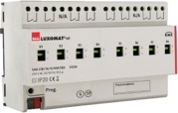 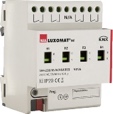 Power supply via KNX BUSOutputs: 4 (SA4) or 8 (SA8) 16 A switching outputs Current measurement possible with actuator type SA4/8-230/16/H/EM/KNX REG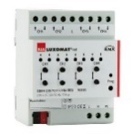 KNX blind actuator type SBA4-230/10/H/KNX REGPower supply via KNX BUSControl of 4 AC motors 230 V max. 600 W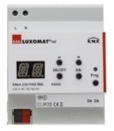 DALI/KNX Gateway type DA64-230/KNX REGPower supply 230V AC – Communication via KNX BUSDALI BUS supply for 64 luminaires in 16 groups / 16 scenesSupport for RGB and TW (Tunable White – DALI Type 8)KNX multi-sensor type PDx-KNX-BA/ST/DXPower supply and communication via KNX BUS PD4-KNX-C SM/FC/FM (DX): 40 x 5 m angled, 20 x 3 towards, Ø 8 m vertical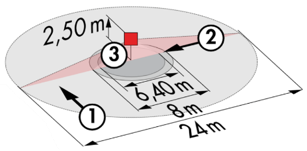 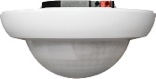 Applications: CirculationPD4-KNX SM/FC/FM (BA-ST-DX): Ø 24 m across, Ø 8 m towards, Ø 6,40 m seated Applications: Halls / Waiting areas / Lounges, HCL ManagementRC-plus 230 KNX (DX): 20 m across, 6 m towards, 4 m verticalApplications: Stairs / Outdoor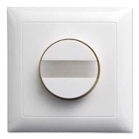 PD11-KNX-FC (BA/ST/BX): Ø 9 m across, Ø 6 m towards, Ø 3 m seated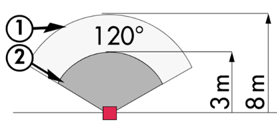 Applications: Shower INDOOR-140-L-KNX (DX): 8 m across, 3 m towardsApplications: Rooms / Orientation light  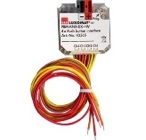 KNX PB interface type BP-KNX-DX-4WPower supply and communication via KNX BUS Up to 4 pushbuttons as imput Can be combined with all manufacturers’ pushbuttons 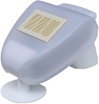 KNX Weather Station type KNX-WTS-GPSPower supply and communication via KNX BUSWind, Rain, Dusk, Temperature and Light Sensors VOC sensor type WS-VOC-HVAC-KNX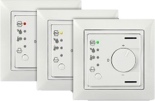 Power supply and communication via KNX BUS Temperature sensors, room thermostat, VOC sensor (Volatile Organic Compounds)Humidity Sensor and CO2 SensorKNX Router and IP interface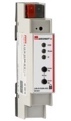 Power supply and communication via KNX BUSRouter LK-IP/KNX-REG: Enables the transfer of telegrams between different KNX segments via a LAN (IP)LAN-IF/KNX-REG IP interface: Connection of a PC for addressing via LAN bus, programming, and diagnostics of KNX components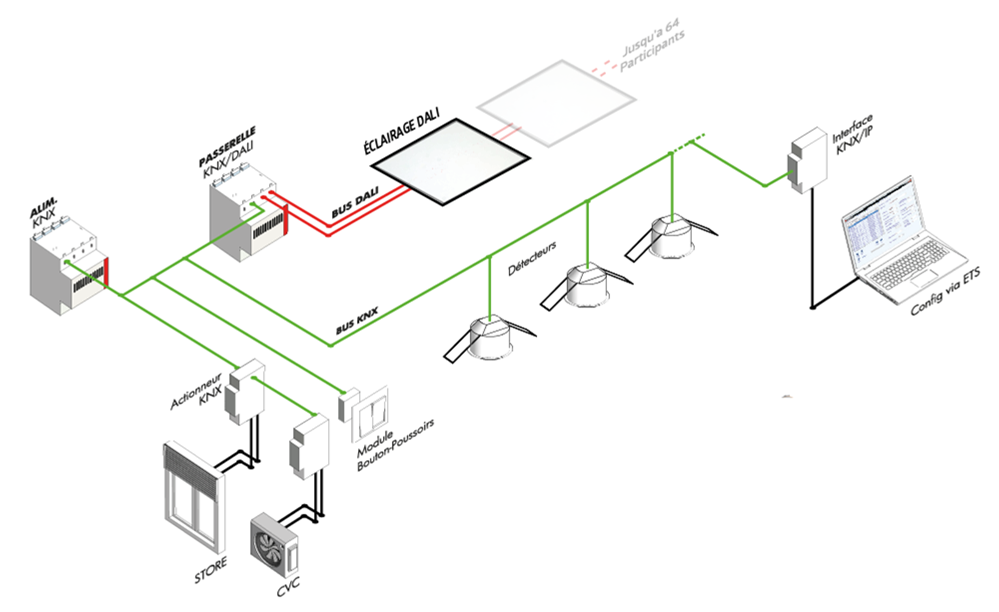 